Четвертий зайвий Дидактична гра для формування, розвитку та корекції фонематичних процесів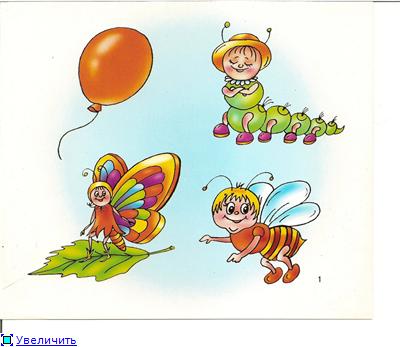 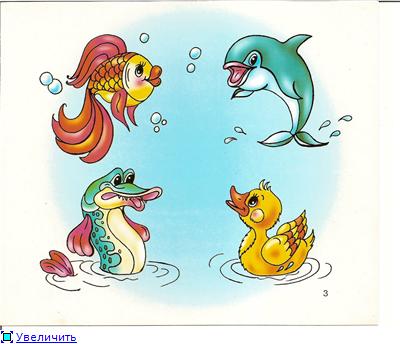 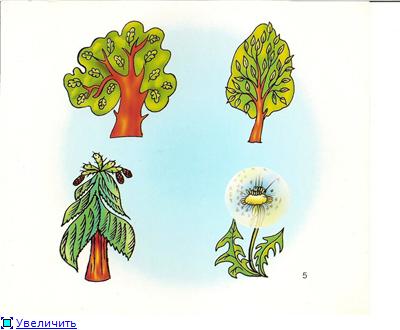 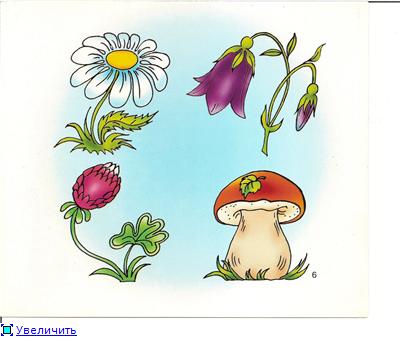 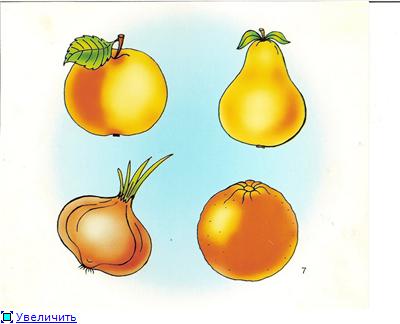 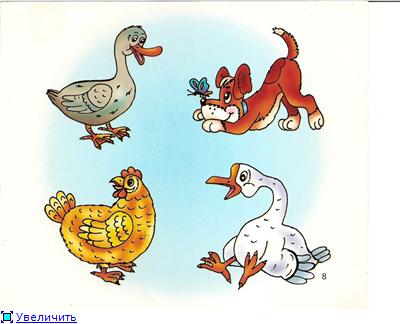 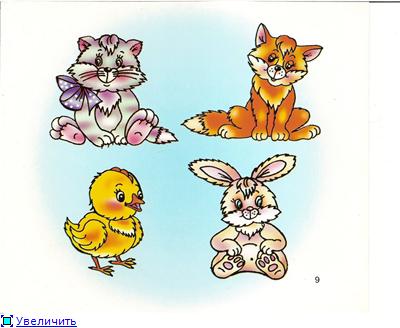 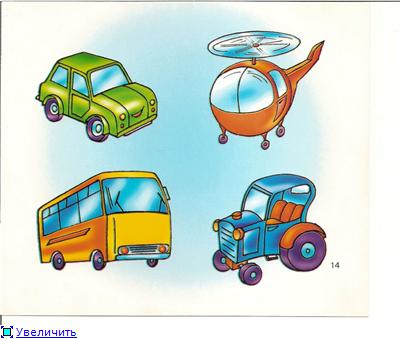 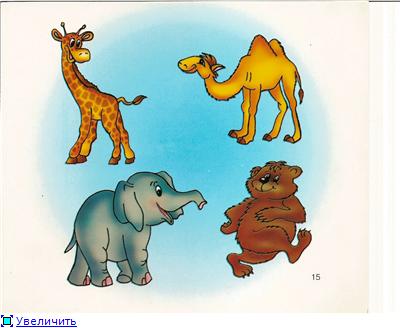 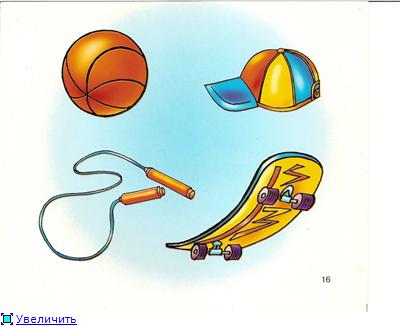 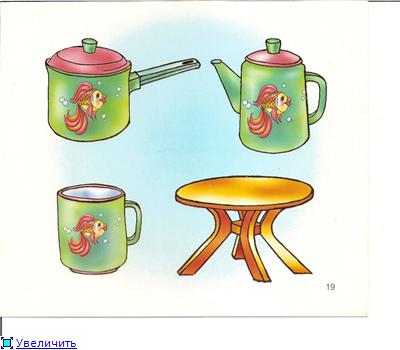 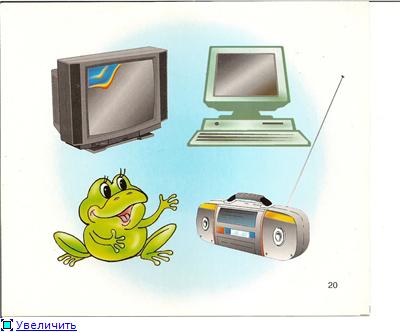 